CALCIO A CINQUESOMMARIOSOMMARIO	1COMUNICAZIONI DELLA F.I.G.C.	1COMUNICAZIONI DELLA L.N.D.	1COMUNICAZIONI DELLA DIVISIONE CALCIO A CINQUE	2COMUNICAZIONI DEL COMITATO REGIONALE MARCHE	2COMUNICAZIONI DELLA F.I.G.C.COMUNICAZIONI DELLA L.N.D.CIRCOLARE N. 43 DEL 17.11.2022Si pubblica, per opportuna conoscenza, la copia della circolare in epigrafe avente per oggetto “Lista sostenze proibite 2023”CIRCOLARE N. 44 DEL 18.11.2022Si pubblica, per opportuna conoscenza, la copia della circolare n. 37-2022 elaborata dal Centro Studi Tributari della L.N.D. avente per oggetto:“Consulenza giuridica dell’Agenzia delle Entrate – Superbonus per lavori effettuati su immobili di proprietà comunale, dati in concessione a Società Sportive Dilettantistiche, destinati a spogliatoi – Ammissione al Superbonus.”CIRCOLARE N. 45 DEL 18.11.2022Si pubblica, per opportuna conoscenza, la copia della circolare n. 38-2022 elaborata dal Centro Studi Tributari della L.N.D. avente per oggetto:“Conversione in Legge n. 175 del 17 novembre 2022 del D.L. n. 144 del 23 settembre 2022”CIRCOLARE N. 45 BIS DEL 18.11.2022Si pubblica, per opportuna conoscenza, la copia della circolare n. 38 bis-2022 elaborata dal Centro Studi Tributari della L.N.D. avente per oggetto:“Conversione in Legge n. 175 del 17 novembre 2022 del D.L. n. 144 del 23 settembre 2022 – Errata Corrige della Circolare n. 45 del 18 novembre 2022”CIRCOLARE N. 46 DEL 21.11.2022Si pubblica, per opportuna conoscenza, la copia della circolare n. 39-2022 elaborata dal Centro Studi Tributari della L.N.D. avente per oggetto:“D.L.”Aiuti-quater” n. 176 del 18 novembre 2022 – Misure urgenti di sostegno energetico”COMUNICAZIONI DELLA DIVISIONE CALCIO A CINQUECOMUNICAZIONI DEL COMITATO REGIONALE MARCHEPer tutte le comunicazioni con la Segreteria del Calcio a Cinque - richieste di variazione gara comprese - è attiva la casella e-mail c5marche@lnd.it; si raccomandano le Società di utilizzare la casella e-mail comunicata all'atto dell'iscrizione per ogni tipo di comunicazione verso il Comitato Regionale Marche. FINALS CUP 2022/2023Le Società che volessero organizzare le Finals Cup di Calcio a Cinque  dal 5 al 8 gennaio 2022 sono pregate di presentare la propria candidatura a mezzo e-mail (c5marche@lnd.it) entro e non oltre Venerdì 25 novembre p.v.Sarà possibile abbinare il nome delle Finals ad una azienda o un’attività che voglia sposare la causa. TESSERAMENTI – TRASFERIMENTI – SVINCOLITERMINI E MODALITA' STABILITI DALLA LEGA NAZIONALE DILETTANTI PER L'INVIO DELLE LISTE DI SVINCOLO, PER LE VARIAZIONI DI TESSERAMENTO E PER I TRASFERIMENTI FRA SOCIETA' DEL SETTORE DILETTANTISTICO E FRA QUESTE E SOCIETA' DEL SETTORE PROFESSIONISTICO, DA VALERE PER LA STAGIONE SPORTIVA 2022/2023.In vista della vicina riapertura delle liste di trasferimento e di svincolo si ritiene utile ripubblicare il CU n. 93 del 27.05.2022 LND.FONDO RISTORO SPESE SANITARIE E DI SANIFICAZIONEDPCM DEL 3 OTTOBRE 2022 ATTUATIVOCon riferimento a quanto pubblicato in merito nel CU n. 84 del 17.11.2022 si comunica che le richieste di contributo devono pervenire al Comitato Regionale Marche entro il 30 novembre 2022 alla PEC amministrazione.marche@pec.figcmarche.it.AUTORIZZAZIONE EX ART. 34/3 N.O.I.F.Vista la certificazione presentata in conformità all’art. 34/3 delle N.O.I.F. si concede l’autorizzazione prevista al compimento del 14° anno di età per le calciatrici e al 15° anno di età per il seguente calciatore:LUNARDI DIEGO	nato 03.08.2007 	A.P.D. CERRETO D ESI C5 A.S.D.NOTIZIE SU ATTIVITA’ AGONISTICACALCIO A CINQUE SERIE C2RISULTATIRISULTATI UFFICIALI GARE DEL 23/11/2022Si trascrivono qui di seguito i risultati ufficiali delle gare disputateGIUDICE SPORTIVOIl Giudice Sportivo Avv. Agnese Lazzaretti, con l'assistenza del segretario Angelo Castellana, nella seduta del 24/11/2022, ha adottato le decisioni che di seguito integralmente si riportano:GARE DEL 18/11/2022 PROVVEDIMENTI DISCIPLINARI In base alle risultanze degli atti ufficiali sono state deliberate le seguenti sanzioni disciplinari. ALLENATORI AMMONIZIONE (II INFR) GARE DEL 23/11/2022 PROVVEDIMENTI DISCIPLINARI In base alle risultanze degli atti ufficiali sono state deliberate le seguenti sanzioni disciplinari. MASSAGGIATORI SQUALIFICA. FINO AL 1/12/2022 allontanto per proteste nei confronti dell'Arbitro. F.to IL SEGRETARIO                                   F.to IL GIUDICE SPORTIVO                         Angelo Castellana        	                                Agnese LazzarettiCLASSIFICAGIRONE AGIRONE BGIRONE CCALCIO A CINQUE SERIE DVARIAZIONI AL PROGRAMMA GAREGIRONE DUNDER 15 C5 REGIONALI MASCHILIRISULTATIRISULTATI UFFICIALI GARE DEL 23/11/2022Si trascrivono qui di seguito i risultati ufficiali delle gare disputateCLASSIFICAGIRONE AGIRONE BGIRONE CCOPPA ITALIA CALCIO A 5GIUDICE SPORTIVOIl Giudice Sportivo Avv. Agnese Lazzaretti, con l'assistenza del segretario Angelo Castellana, nella seduta del 24/11/2022, ha adottato le decisioni che di seguito integralmente si riportano:GARE DEL 16/11/2022 PROVVEDIMENTI DISCIPLINARI In base alle risultanze degli atti ufficiali sono state deliberate le seguenti sanzioni disciplinari. CALCIATORI ESPULSI SQUALIFICA PER UNA GARA EFFETTIVA F.to IL SEGRETARIO                                   F.to IL GIUDICE SPORTIVO                         Angelo Castellana        	                                Agnese LazzarettiERRATA CORRIGECAMPIONATO REGIONALE CALCIO A CINQUE SERIE C2, GIRONE “C”A seguito della segnalazione della Società interessata, causa mero errore di digitazione, la sanzione della squalifica fino al 30/11/2022 a carico dell’allenatore della Società U.MANDOLESI CALCIO Sig. PASCUCCI NICOLA pubblicata nel Comunicato Ufficiale n° 50 del 23/11/2022 deve ritenersi revocata con effetto immediato; nel contempo all’allenatore PASCUCCI NICOLA, tesserato per la medesima Società, si commina la sanzione dell’ammonizione (II^ infr) come da relativo paragrafo del presente Comunicato Ufficiale.COPPA ITALIA CALCIO A CINQUE SERIE CCausa mero errore di digitazione, la sanzione della squalifica per recidività in ammonizione dell’ammonizione (II^ infr) a carico del calciatore della Società SANGIORGIO Sig. BORSATO LUIZ HENRIQUE pubblicata nel Comunicato Ufficiale n° 49 del 21/11/2022 deve ritenersi revocata con effetto immediato; nel contempo al calciatore BORSATO LUIZ HENRIQUE, tesserato per la medesima Società, si commina la sanzione della squalifica per una gara effettiva in quanto espulso dal campo come da relativo paragrafo del presente Comunicato Ufficiale.*     *     *Il versamento delle somme relative alle ammende comminate con il presente Comunicato Ufficiale deve essere effettuato entro il 5 dicembre 2022 a favore di questo Comitato Regionale mediante bonifico bancario da versare alle seguenti coordinate: BNL – ANCONABeneficiario: 	Comitato Regionale Marche F.I.G.C. – L.N.D.IBAN: 		IT13E0100502604000000001453Eventuali reclami con richieste di copia dei documenti ufficiali avverso le decisioni assunte con il presente Comunicato dovranno essere presentati, ai sensi dell’art. 76 C.G.S., alla:F.I.G.C. – Corte Sportiva di Appello TerritorialeVia Schiavoni, snc – 60131 ANCONA (AN)PEC: marche@pec.figcmarche.itIl pagamento del contributo di reclamo dovrà essere effettuato: - Tramite Addebito su Conto Campionato - Tramite Assegno Circolare Non Trasferibile intestato al Comitato Regionale Marche F.I.G.C. – L.N.D. - Tramite Bonifico Bancario IBAN FIGC: IT13E0100502604000000001453ORARIO UFFICIL’orario di apertura degli uffici del Comitato Regionale Marche è il seguente:E’ comunque attivo durante i suddetti orari, salvo assenza degli addetti, anche il servizio telefonico ai seguenti numeri:Ufficio Segreteria		071/28560404Ufficio Amministrazione	071/28560322 Ufficio Tesseramento 	071/28560408 Ufficio Emissione Tessere	071/28560401Pubblicato in Ancona ed affisso all’albo del C.R. M. il 24/11/2022.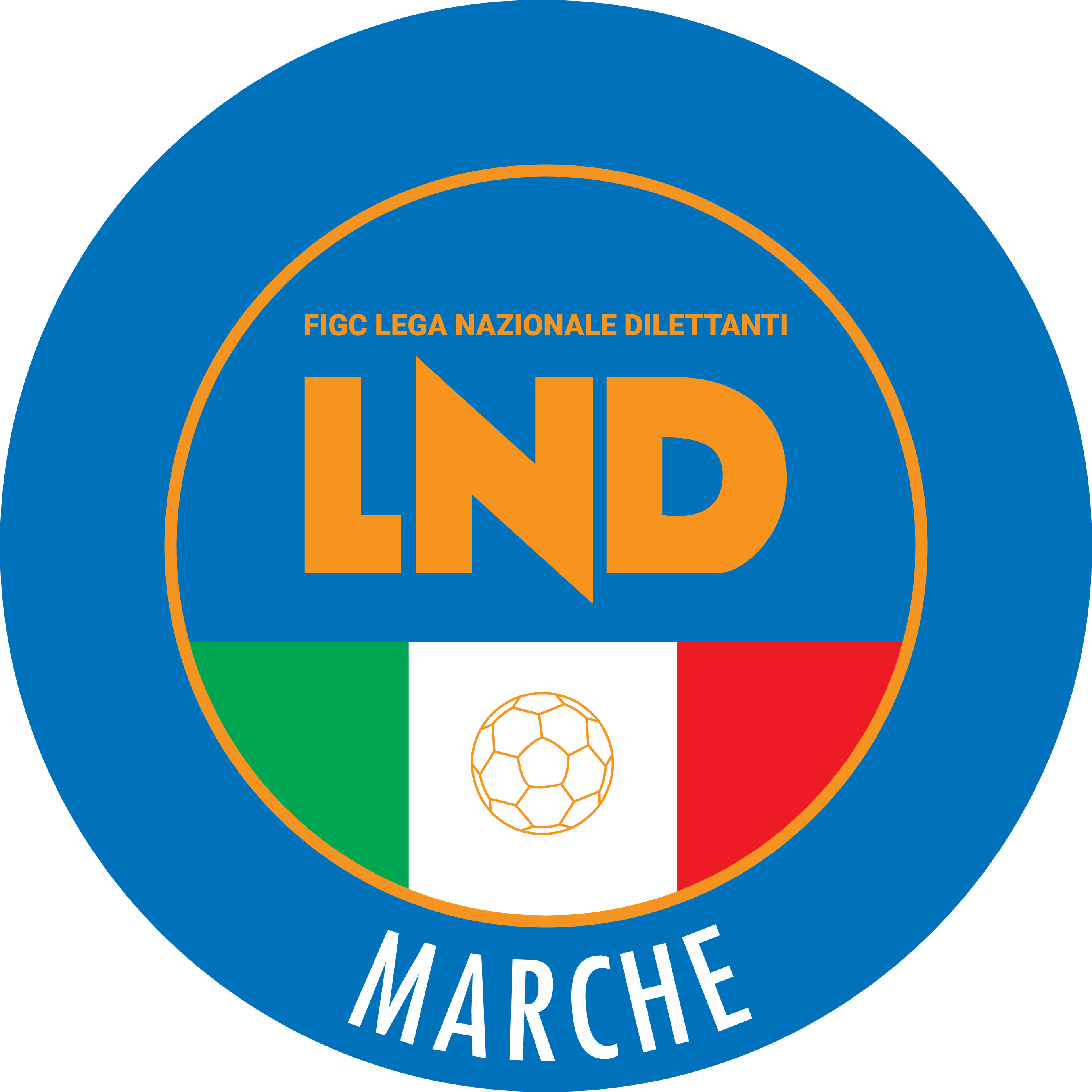 Federazione Italiana Giuoco CalcioLega Nazionale DilettantiCOMITATO REGIONALE MARCHEVia Schiavoni, snc - 60131 ANCONACENTRALINO: 071 285601 - FAX: 071 28560403sito internet: marche.lnd.ite-mail: c5marche@lnd.itpec: c5marche@pec.figcmarche.itTelegram: https://t.me/lndmarchec5Stagione Sportiva 2022/2023Comunicato Ufficiale N° 51 del 24/11/2022Stagione Sportiva 2022/2023Comunicato Ufficiale N° 51 del 24/11/2022PASCUCCI NICOLA(U.MANDOLESI CALCIO) ZAPPATORI RICCARDO(CITTA DI OSTRA) SquadraPTGVNPGFGSDRPEA.S.D. FUTSAL MONTEMARCIANO C52397203617190A.S.D. CITTA DI OSTRA2197024230120A.S.D. ANCONITANA CALCIO A 5219702312380A.S.D. AMICI DEL CENTROSOCIO SP.1996123320130A.P.D. VERBENA C5 ANCONA1896034630160A.S.D. CHIARAVALLE FUTSAL169513332490A.S.D. LUCREZIA CALCIO A 51594322919100A.S.D. PIEVE D ICO CALCIO A 5159504383350A.S.D. OLYMPIA FANO C5992342633-70A.S.D. ACLI MANTOVANI CALCIO A 5591262842-140A.S.D. NEW ACADEMY591261833-150A.S.D. AVIS ARCEVIA 1964591261939-200A.S.D. OLIMPIA JUVENTU FALCONARA491172946-170A.S.D. GNANO 04491173049-190SquadraPTGVNPGFGSDRPEA.S.D. BAYER CAPPUCCINI2598104017230U.S. TRE TORRI A.S.D.2197023917220S.S. CALCETTO CASTRUM LAURI199612252500A.P. AURORA TREIA1594324030100A.S. AVENALE159432312470A.S.D. CASTELBELLINO CALCIO A 5159432312560U.S.D. ACLI VILLA MUSONE149423342680A.S.D. GAGLIOLE F.C.1394143234-20A.S.D. OSIMO FIVE1293332330-70A.S.D. FUTSAL SAMBUCHETO1193242228-60A.S.D. REAL FABRIANO109315282800A.S.D. POLISPORTIVA VICTORIA691352346-230A.S.D. POLVERIGI C5190181636-200POL. SERRALTA090092644-180SquadraPTGVNPGFGSDRPEA.S.D. NUOVA JUVENTINA FFC2799006426380A.S.D. FUTSAL CASELLE2197024633130A.S.D. ROCCAFLUVIONE209621362790POL. CSI STELLA A.S.D.209621443590A.S.D. REAL ANCARIA169513352690POL.D. U.MANDOLESI CALCIO139414363330A.S.D. L ALTRO SPORT CALCIO A 51394142732-50A.S.D. FUTSAL PRANDONE1093152831-30A.S. RIVIERA DELLE PALME99306262600A.S.D. REAL EAGLES VIRTUS PAGLIA892253842-40A.S.D. ACLI AUDAX MONTECOSARO C5792162943-140S.S.D. FUTSAL SANGIUSTESE A.R.L.792163558-230A.S.D. FUTSAL CAMPIGLIONE692071930-110S.S.D. PICENO UNITED MMX A R.L.591261637-210Data GaraN° Gior.Squadra 1Squadra 2Data Orig.Ora Var.Ora Orig.Impianto01/12/20229 ASAN GINESIO FUTSALCALCIO S.ELPIDIO A MARE03/12/202221:3015:00SquadraPTGVNPGFGSDRPEA.S.D. AMICI DEL CENTROSOCIO SP.1876006810580SSDARL ITALSERVICE C5157501428340ASD.P. ALMA JUVENTUS FANO973032627-10A.S.D. CALCIO A 5 CORINALDO772131625-90A.S. BULDOG T.N.T. LUCREZIA772132032-120U.S. TAVERNELLE672041641-250G.S. AUDAX 1970 S.ANGELO070061156-450sq.B ITALSERVICE C5 sq.B070000000SquadraPTGVNPGFGSDRPEA.S.D. ACLI MANTOVANI CALCIO A 51876005313400A.S.D. C.U.S. MACERATA CALCIO A5157501487410A.S.D. CANTINE RIUNITE CSI107312272520A.S.D. MONTELUPONE CALCIO A 597303252320C.U.S. ANCONA672041130-190A.S.D. CSI GAUDIO471141441-270POL.D. VIRTUS FORTITUDO 1950 SSD070061352-390sq.B AMICI DEL CENTROSOCIOsq.B070000000SquadraPTGVNPGFGSDRPES.S.D. FIGHT BULLS CORRIDONIA124400356290A.S.D. DAMIANI E GATTI ASCOLI943012911180A.S.D. NUOVA JUVENTINA FFC642022815130A.S.D. FOOTBALLCLUBREAL MONTALTO34103938-290A.P.D. A.V.I.S. RIPATRANSONE04004637-310BORSATO LUIZ HENRIQUE(SANGIORGIO) GIORNOMATTINOPOMERIGGIOLunedìchiuso15.00 – 17.00Martedì10.00 – 12.00chiusoMercoledìchiusochiusoGiovedì10,00 – 12.00 chiusoVenerdìchiusochiusoIl Responsabile Regionale Calcio a Cinque(Marco Capretti)Il Presidente(Ivo Panichi)